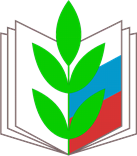 Какие преимущества получают работники, вступая в профсоюз?Работнику – члену профсоюза гарантировано право на защиту своих трудовых и социально – экономических интересов со стороны профсоюзных организаций по вопросам оплаты труда, обеспечения зарплаты, режима рабочего времени и отдыха, безопасности труда и техники безопасности и многим другим вопросам.	Работник - член профсоюза в значительно большей степени, чем его не состоящий в союзе коллега по работе, защищен от угрозы увольнения по инициативе администрации и может быть уволен с предприятия только с согласия соответствующего профоргана. (Кроме случаев прогула без уважительной причины, появления на работе в нетрезвом состоянии или хищения.)	Работники – члены профсоюза могут реально влиять на установление системы оплаты труда, формы материального поощрения, утверждение положений о премировании и т. д. 	Член профсоюза имеет право получить от своей профорганизации бесплатную юридическую помощь. При возникновении конфликтов по вопросам, трудового и социального права профсоюз представляет интересы своих членов в суде.	В критической ситуации профсоюз оказывает материальную поддержку своим членам.	Сила членов профсоюза в их единении. Больше зарплата, лучше условия труда, выше безопасность на рабочем месте. Все эти вопросы можно решать лишь вместе.	При увольнении по сокращению численности штата администрация обязана предупредить работника за два месяца, а профсоюзную организацию за три, т. е. у члена профсоюза гораздо больше шансов остаться на работе, т. к. профсоюзная организация, рассматривая целесообразность проведения сокращения и его законность, может воздействовать на администрацию и предотвратить сокращение. 